Mesa Redonda del Grupo de Trabajo del Sistema de Madridorganizada por laOrganización Mundial de la Propiedad Intelectual (OMPI)Ginebra, 5 y 6 de julio de 2018ProGRAMA PROvisionalpreparado por la Oficina InternacionalJueves 5 de julio de 201810.00 – 10.15	Bienvenida de la Oficina Internacional de la Organización Mundial de la Propiedad Intelectual (WIPO)10.15 – 11.30	Tema 1:  Última actualidad en el Sistema de MadridLa Oficina Internacional proporcionará información actualizada sobre la evolución reciente del Sistema de Madrid, sus procedimientos, estadísticas y herramientas.Oradores:  	Representantes de la Oficina Internacional de la OMPI 11.30 – 11.45		Pausa11.45 – 13.00	Tema 1:  Última actualidad en el Sistema de Madrid [continuación]13.00 – 15.00		Almuerzo de trabajo15.00 – 16.30		Tema 2:  Directrices de clasificaciónLa Oficina Internacional de la OMPI explicará principios de clasificación en relación con las solicitudes y los registros internacionales.  Oradores:  	Representantes de la Oficina Internacional de la OMPI16.30 – 16.45		Pausa16.45 – 18.00		Tema 2:  Directrices de clasificación [continuación]Viernes 6 de julio de 201810.00 – 11.30	Tema 3:  CorreccionesPresentación a cargo de la Oficina Internacional de la OMPI11.30 – 11.45		Pausa11.45 – 13.00		Tema 3:  Correcciones [continuación]13.00 – 15.00	Pausa15.00 – 16.00		Tema 4:  Proyecto de formulario oficial MM sobre división16.00 – 16.15		Pausa16.15 – 17.50		[Resumen de la presidencia – Grupo de Trabajo]17.50 – 18.00		Otros asuntos / Clausura del Grupo de Trabajo del Sistema de Madrid y de la Mesa Redonda[Fin del documento]SS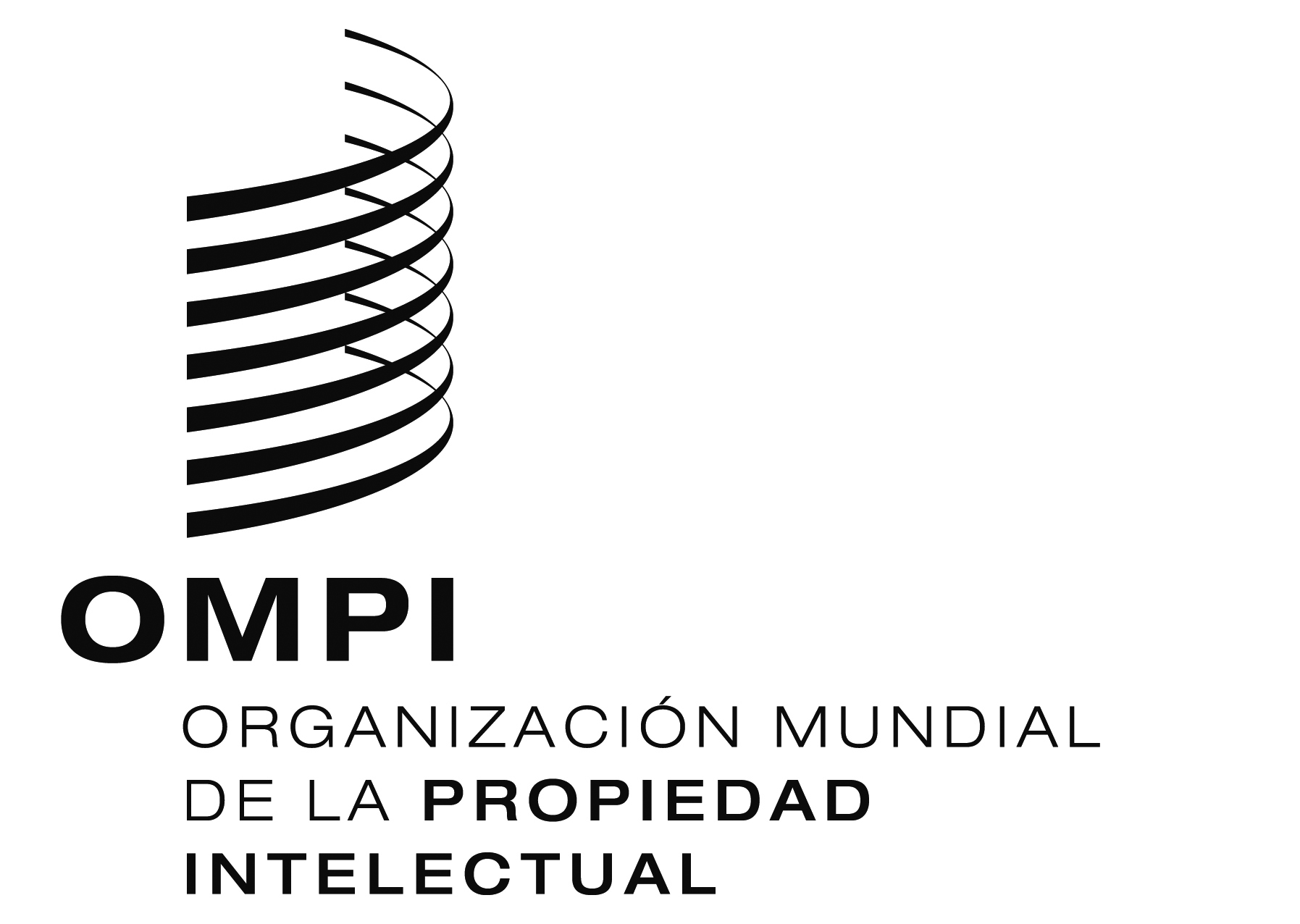 mesa redondamesa redondaMM/LD/WG/16/RT/1 Prov. MM/LD/WG/16/RT/1 Prov. ORIGINAL:  inglésORIGINAL:  inglésfecha:  18 de abril de 2018  fecha:  18 de abril de 2018  